ISTITUTO COMPRENSIVO  "Francesco Petrarca"di SCUOLA INFANZIA, PRIMARIA E SECONDARIA DI  PRIMO GRADO           con Sezioni  staccate di Canossa (RE)  -   Via Petrarca ,1 –S.POLO D’ENZA (RE)Tel./ .0522/873147      Fax  0522/241645       C.F. 80016350359e-mail: mediasanpolo@ libero.it  - reic821003@istruzione.itProt. n.8740-I3                                                      San Polo d’Enza   7/11/2018A tutte le famiglie degli alunni dell’I. Comprensivo diSan Polo d’EnzaOggetto: COMINICAZIONE DA DETTARE SUL DIARIO.                Si comunica che l’organizzazione sindacali hanno indetto per la giornata del 12 novembre 2018 uno sciopero generale del personale Docente.               In relazione alla possibile astensione dal lavoro del personale docente e non docente, si informa, a norma della legge 146/90, che in tale giornata potrebbe non essere garantito lo svolgimento regolare del servizio scolastico.N.B:  si prega di prestare attenzione ad una eventuale sospensione dello sciopero da parte degli organi di informazione. Alle ore 8.00 verranno accolti soltanto i ragazzi delle classi in cui il docente è in servizio. I genitori dovranno pertanto verificare la presenza della docente.        Il  DIRIGENTE SCOLASTICO            LORENZO LOTTI(Firma autografa, sostituita a mezzo stampa                                                                                                     ai sensi dell’art. 3, comma 2, del D.lgs. 39/1993)ISTITUTO COMPRENSIVO  "Francesco Petrarca"di SCUOLA INFANZIA, PRIMARIA E SECONDARIA DI  PRIMO GRADO                                                               con Sezioni  staccate di Canossa (RE)  -   Via Petrarca ,1 –S.POLO D’ENZA (RE)Tel./ .0522/873147      Fax  0522/241645       C.F. 80016350359e-mail: mediasanpololibero.it  -reic821003@istruzione.itProt. n.8740-I3                                                                            San Polo d’Enza   7/11/2018A tutte le famiglie degli alunni dell’I. Comprensivo di San Polo d’Enza     Oggetto: COMINICAZIONE DA DETTARE SUL DIARIO.                Si comunica che l’organizzazione sindacale ULM ha indetto per la giornata del 12 novembre 2018 uno sciopero generale del personale Docente.               In relazione alla possibile astensione dal lavoro del personale docente e non docente, si informa, a norma della legge 146/90, che in tale giornata potrebbe non essere garantito lo svolgimento regolare del servizio scolastico.N.B:  si prega di prestare attenzione ad una eventuale sospensione dello sciopero da parte degli organi di informazione. Alle ore 8.00 verranno accolti soltanto i ragazzi delle classi in cui il docente è in servizio. I genitori dovranno verificare la presenza del docente.                     Il  DIRIGENTE SCOLASTICO                              LORENZO LOTTI         (Firma autografa, sostituita a mezzo stampa                                                                                                                       ai sensi dell’art. 3, comma 2, del D.lgs. 39/1993)===========================================================================================Da restituire alle insegnanti della classe/sezione compilato e firmatoIl/La sottoscritto/a __________________________genitore dell’alunno/a__________________della classe/sezione_______________ dichiara di aver ricevuto la comunicazione relativa allo sciopero del 26/10/2018                                                                             Firma del genitore                                                                                                               ________________________        ISTITUTO COMPRENSIVO  "Francesco Petrarca"di SCUOLA INFANZIA, PRIMARIA E SECONDARIA DI  PRIMO GRADO                                       con Sezioni  staccate di Canossa (RE)  -   Via Petrarca ,1 –S.POLO D’ENZA (RE)Tel./ .0522/873147      Fax  0522/241645       C.F. 80016350359e-mail: mediasanpololibero.it  -reic821003@istruzione.itProt. n.8740-I3                                                                   San Polo d’Enza   20/10/2018A tutte le famiglie degli alunni dell’I. Comprensivo di San Polo d’EnzaOggetto: COMINICAZIONE DA DETTARE SUL DIARIO.                      Si comunica che l’organizzazione sindacale ULM ha indetto per la giornata del 12 novembre 2018 uno sciopero generale del personale Docente.               In relazione alla possibile astensione dal lavoro del personale docente e non docente, si informa, a norma della legge 146/90, che in tale giornata potrebbe non essere garantito lo svolgimento regolare del servizio scolastico.N.B:  si prega di prestare attenzione ad una eventuale sospensione dello sciopero da parte degli organi di informazione. Alle ore 8.00 verranno accolti soltanto i ragazzi delle classi in cui il docente è in servizio. I genitori dovranno verificare la presenza del docente.        Il  DIRIGENTE SCOLASTICO            LORENZO LOTTI                                                                                                         (Firma autografa, sostituita a mezzo stampa                                                                                                     ai sensi dell’art. 3, comma 2, del D.lgs. 39/1993)====================================================================Da restituire alle insegnanti della classe/sezione compilato e firmatoIl/La sottoscritto/a __________________________genitore dell’alunno/a__________________della classe/sezione_______________ dichiara di aver ricevuto la comunicazione relativa allo sciopero del 26/10/2018                                                                                                                                                                                          Firma del genitore                                                                                    _______________________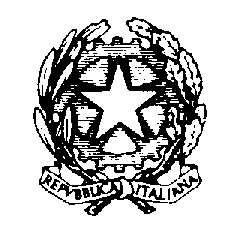 